Jakarta, Mengetahui, 										Ketua Program Studi,								Dosen Pengampu,Nama dan tanda tangan								Nama dan tanda tangan				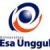 RENCANA PEMBELAJARAN SEMESTER GANJIL 2016/2017RENCANA PEMBELAJARAN SEMESTER GANJIL 2016/2017RENCANA PEMBELAJARAN SEMESTER GANJIL 2016/2017RENCANA PEMBELAJARAN SEMESTER GANJIL 2016/2017RENCANA PEMBELAJARAN SEMESTER GANJIL 2016/2017RENCANA PEMBELAJARAN SEMESTER GANJIL 2016/2017RENCANA PEMBELAJARAN SEMESTER GANJIL 2016/2017RENCANA PEMBELAJARAN SEMESTER GANJIL 2016/2017RENCANA PEMBELAJARAN SEMESTER GANJIL 2016/2017PROGRAM STUDI PSIKOLOGI, FAKULTAS PSIKOLOGIPROGRAM STUDI PSIKOLOGI, FAKULTAS PSIKOLOGIPROGRAM STUDI PSIKOLOGI, FAKULTAS PSIKOLOGIPROGRAM STUDI PSIKOLOGI, FAKULTAS PSIKOLOGIPROGRAM STUDI PSIKOLOGI, FAKULTAS PSIKOLOGIPROGRAM STUDI PSIKOLOGI, FAKULTAS PSIKOLOGIPROGRAM STUDI PSIKOLOGI, FAKULTAS PSIKOLOGIPROGRAM STUDI PSIKOLOGI, FAKULTAS PSIKOLOGIPROGRAM STUDI PSIKOLOGI, FAKULTAS PSIKOLOGIUNIVERSITAS ESA UNGGULUNIVERSITAS ESA UNGGULUNIVERSITAS ESA UNGGULUNIVERSITAS ESA UNGGULUNIVERSITAS ESA UNGGULUNIVERSITAS ESA UNGGULUNIVERSITAS ESA UNGGULUNIVERSITAS ESA UNGGULUNIVERSITAS ESA UNGGULMata kuliahMata kuliahMata kuliah:Psikodiagnostika 2 (Observasi)Psikodiagnostika 2 (Observasi)Psikodiagnostika 2 (Observasi)Kode MKKode MK:PSI 332Mata kuliah prasyaratMata kuliah prasyaratMata kuliah prasyarat:Psikodiagnostika 1Psikodiagnostika 1Psikodiagnostika 1Bobot MKBobot MK:3 sksDosen PengampuDosen PengampuDosen Pengampu:Winanti Siwi RespatiWinanti Siwi RespatiWinanti Siwi RespatiKode DosenKode Dosen:5599Alokasi WaktuAlokasi WaktuAlokasi Waktu:2,5 jam2,5 jam2,5 jam2,5 jam2,5 jam2,5 jam2,5 jamCapaian PembelajaranCapaian PembelajaranCapaian Pembelajaran:SESIKEMAMPUANAKHIRKEMAMPUANAKHIRMATERI PEMBELAJARANMATERI PEMBELAJARANBENTUK PEMBELAJARAN SUMBER PEMBELAJARANSUMBER PEMBELAJARANINDIKATORPENILAIANINDIKATORPENILAIANINDIKATORPENILAIAN1Penguasaan prinsip observasi yang sistematis.Penguasaan prinsip observasi yang sistematis.Pengantar Observasi (menjelaskan  arti observasi, jenis-jenis observasi, tujuan/sasaran observasi, teknik observasi dlm lingkup kerja psikologi, kelemahan dan kelebihan observasi sbg metode pemeriksaan psikologi).Pengantar Observasi (menjelaskan  arti observasi, jenis-jenis observasi, tujuan/sasaran observasi, teknik observasi dlm lingkup kerja psikologi, kelemahan dan kelebihan observasi sbg metode pemeriksaan psikologi).Discovery Learning (DL)Contextual Instruction (CI)1.  De Bill, Petra. Observeren, registreren, rapporteren, en interpreteren. Amsterdam: HNB Uitgeverij Nelisse Soest. 2004.2.  Hadi, Sutrisno. 1980. “Metode Observasi”, Metodologi Research. Yogyakarta: YP Fak. Psikologi UGM.3.  Poerwandari, E.Kristi. 2007. Pendekatan Kualitatif Penelitian Perilaku Manusia. Jakarta: LPSP3 Fakultas Psikologi Universitas Indonesia. 4.  Shaughnessy, John J, et all. 2006. Research Methods in Psychology. New York: McGraw Hill.5.  Winanti Siwi Respati. Blog Dosen. Kategori: Psikodiagnostika 2 www.winantisiwi.weblog.esaunggul.ac.id.  1.  De Bill, Petra. Observeren, registreren, rapporteren, en interpreteren. Amsterdam: HNB Uitgeverij Nelisse Soest. 2004.2.  Hadi, Sutrisno. 1980. “Metode Observasi”, Metodologi Research. Yogyakarta: YP Fak. Psikologi UGM.3.  Poerwandari, E.Kristi. 2007. Pendekatan Kualitatif Penelitian Perilaku Manusia. Jakarta: LPSP3 Fakultas Psikologi Universitas Indonesia. 4.  Shaughnessy, John J, et all. 2006. Research Methods in Psychology. New York: McGraw Hill.5.  Winanti Siwi Respati. Blog Dosen. Kategori: Psikodiagnostika 2 www.winantisiwi.weblog.esaunggul.ac.id.  Penguasaan mahasiswa tentang:  arti observasi.jenis-jenis observasitujuan/sasaran observasiteknik observasi dalam ruang lingkup kerja psikologiKelemahan dan kelebihan observasi sebagai metode pemeriksaan psikologi.Penguasaan mahasiswa tentang:  arti observasi.jenis-jenis observasitujuan/sasaran observasiteknik observasi dalam ruang lingkup kerja psikologiKelemahan dan kelebihan observasi sebagai metode pemeriksaan psikologi.Penguasaan mahasiswa tentang:  arti observasi.jenis-jenis observasitujuan/sasaran observasiteknik observasi dalam ruang lingkup kerja psikologiKelemahan dan kelebihan observasi sebagai metode pemeriksaan psikologi.2Penguasaan prinsip observasiPenguasaan prinsip observasiPengamatan (menjelaskan konsep tentang persepsi dan seleksi dalam observasi, fungsi alat indera untuk observasi, pengaruh ingatan dalam observasi, pentingnya mengamati isyarat verbal & nonverbal, dan isyarat penting dalam kompleksitas perilaku).  Pengamatan (menjelaskan konsep tentang persepsi dan seleksi dalam observasi, fungsi alat indera untuk observasi, pengaruh ingatan dalam observasi, pentingnya mengamati isyarat verbal & nonverbal, dan isyarat penting dalam kompleksitas perilaku).  Discovery Learning (DL)Contextual Instruction (CI)1.  De Bill, Petra. 2004. Observeren, registreren, rapporteren, en interpreteren. Amsterdam: HNB Uitgeverij Nelisse Soest. 2.  Irwanto. 2002. Psikologi Umum. Jakarta: Penerbit Phrenhalindo.  3.  Pease, Allan & Barbara. 2004. The Definitive Book of Body Language. London: Orion Books Ltd.4.  Widjaya, Hanna. 1997. Ilmu Pernyataan. Bandung: UPT Fak.Psikologi UNPAD, 5.  Winanti Siwi Respati. Blog Dosen. Kategori: Psikodiagnostika 2 www.winantisiwi.weblog.esaunggul.ac.id.1.  De Bill, Petra. 2004. Observeren, registreren, rapporteren, en interpreteren. Amsterdam: HNB Uitgeverij Nelisse Soest. 2.  Irwanto. 2002. Psikologi Umum. Jakarta: Penerbit Phrenhalindo.  3.  Pease, Allan & Barbara. 2004. The Definitive Book of Body Language. London: Orion Books Ltd.4.  Widjaya, Hanna. 1997. Ilmu Pernyataan. Bandung: UPT Fak.Psikologi UNPAD, 5.  Winanti Siwi Respati. Blog Dosen. Kategori: Psikodiagnostika 2 www.winantisiwi.weblog.esaunggul.ac.id.Penguasaan mahasiswa tentang: -  persepsi dan seleksi dalam observasi.-  fungsi alat indera untuk observasi-  pengaruh ingatan dalam observasi-  pentingnya mengamati isyarat verbal & non verbal-  isyarat penting dalam kompleksitas perilaku.Penguasaan mahasiswa tentang: -  persepsi dan seleksi dalam observasi.-  fungsi alat indera untuk observasi-  pengaruh ingatan dalam observasi-  pentingnya mengamati isyarat verbal & non verbal-  isyarat penting dalam kompleksitas perilaku.Penguasaan mahasiswa tentang: -  persepsi dan seleksi dalam observasi.-  fungsi alat indera untuk observasi-  pengaruh ingatan dalam observasi-  pentingnya mengamati isyarat verbal & non verbal-  isyarat penting dalam kompleksitas perilaku.3Penguasaan prinsip observasi yang sistematis.Penguasaan prinsip observasi yang sistematis.Reliabilitas dan Validitas Observasi (menjelaskan konsep tentang pengaruh objektivitas & subjektivitas dalam observasi, bias Observer, Reliabilitas Observasi, dan Validitas Observasi).Reliabilitas dan Validitas Observasi (menjelaskan konsep tentang pengaruh objektivitas & subjektivitas dalam observasi, bias Observer, Reliabilitas Observasi, dan Validitas Observasi).Discovery Learning (DL)Contextual Instruction (CI) 1. De Bill, Petra. 2004. Observeren, registreren, rapporteren, en interpreteren. Amsterdam: HNB Uitgeverij Nelisse Soest. 2.  Hadi, Sutrisno. 1980. “Metode Observasi”, Metodologi Research. Yogyakarta: YP Fak. Psikologi UGM,3.  Poerwandari, E.Kristi. 2007. Pendekatan Kualitatif Penelitian Perilaku Manusia. Jakarta: LPSP3 Fakultas Psikologi Universitas Indonesia,.4.  Shaughnessy, John J, et all. 2006. Research Methods in Psychology. New York: McGraw Hill, 5.  Winanti Siwi Respati. Blog Dosen. Kategori: Psikodiagnostika 2 www.winantisiwi.weblog.esaunggul.ac.id. 1. De Bill, Petra. 2004. Observeren, registreren, rapporteren, en interpreteren. Amsterdam: HNB Uitgeverij Nelisse Soest. 2.  Hadi, Sutrisno. 1980. “Metode Observasi”, Metodologi Research. Yogyakarta: YP Fak. Psikologi UGM,3.  Poerwandari, E.Kristi. 2007. Pendekatan Kualitatif Penelitian Perilaku Manusia. Jakarta: LPSP3 Fakultas Psikologi Universitas Indonesia,.4.  Shaughnessy, John J, et all. 2006. Research Methods in Psychology. New York: McGraw Hill, 5.  Winanti Siwi Respati. Blog Dosen. Kategori: Psikodiagnostika 2 www.winantisiwi.weblog.esaunggul.ac.id.Penguasaan Mahasiswa tentang:-  pengaruh objektivitas & subjektivitas dalam observasi-  bias Observer-  reliabilitas observasi-  validitas observasiPenguasaan Mahasiswa tentang:-  pengaruh objektivitas & subjektivitas dalam observasi-  bias Observer-  reliabilitas observasi-  validitas observasiPenguasaan Mahasiswa tentang:-  pengaruh objektivitas & subjektivitas dalam observasi-  bias Observer-  reliabilitas observasi-  validitas observasiSESIKEMAMPUANAKHIRKEMAMPUANAKHIRMATERI PEMBELAJARANMATERI PEMBELAJARANBENTUK PEMBELAJARAN SUMBER PEMBELAJARANSUMBER PEMBELAJARANINDIKATORPENILAIANINDIKATORPENILAIANINDIKATORPENILAIAN4Penguasaan prinsip observasi yang sistematis.Penguasaan prinsip observasi yang sistematis.Pencatatan Observasi (menjelaskan konsep tentang sistem pencatatan observasi, pencatatan terstruktur, pencatatan tak terstruktur, pemilihan sistem pencatatan).Pencatatan Observasi (menjelaskan konsep tentang sistem pencatatan observasi, pencatatan terstruktur, pencatatan tak terstruktur, pemilihan sistem pencatatan).Discovery Learning (DL)Cooperative Learning (CL) Small Group Discussion.1.  De Bill, Petra. 2004. Observeren, registreren, rapporteren, en interpreteren. Amsterdam: HNB Uitgeverij Nelisse Soest. 2.  Hadi, Sutrisno. 1980. “Metode Observasi”, Metodologi Research. Yogyakarta: YP Fak. Psikologi UGM,3.  Poerwandari, E.Kristi. 2007. Pendekatan Kualitatif Penelitian Perilaku Manusia. Jakarta: LPSP3 Fakultas Psikologi Universitas Indonesia,.4.  Shaughnessy, John J, et all. 2006. Research Methods in Psychology. New York: McGraw Hill, 5.  Winanti Siwi Respati. Blog Dosen. Kategori: Psikodiagnostika 2 www.winantisiwi.weblog.esaunggul.ac.id1.  De Bill, Petra. 2004. Observeren, registreren, rapporteren, en interpreteren. Amsterdam: HNB Uitgeverij Nelisse Soest. 2.  Hadi, Sutrisno. 1980. “Metode Observasi”, Metodologi Research. Yogyakarta: YP Fak. Psikologi UGM,3.  Poerwandari, E.Kristi. 2007. Pendekatan Kualitatif Penelitian Perilaku Manusia. Jakarta: LPSP3 Fakultas Psikologi Universitas Indonesia,.4.  Shaughnessy, John J, et all. 2006. Research Methods in Psychology. New York: McGraw Hill, 5.  Winanti Siwi Respati. Blog Dosen. Kategori: Psikodiagnostika 2 www.winantisiwi.weblog.esaunggul.ac.idPenguasaan Mahasiswa tentang:-  sistem pencatatan observasi-  pencatatan terstruktur-  pencatatan tak terstruktur-  pemilihan sistem pencatatan. Penguasaan Mahasiswa tentang:-  sistem pencatatan observasi-  pencatatan terstruktur-  pencatatan tak terstruktur-  pemilihan sistem pencatatan. Penguasaan Mahasiswa tentang:-  sistem pencatatan observasi-  pencatatan terstruktur-  pencatatan tak terstruktur-  pemilihan sistem pencatatan. 5Penguasaan prinsip observasi yang sistematis.Penguasaan prinsip observasi yang sistematis.Cara/sistem observasi (menjelaskan konsep tentang skala waktu event & time sampling,, sistem pencatatan dg norma, formulir observasi yg dibuat sendiri)Cara/sistem observasi (menjelaskan konsep tentang skala waktu event & time sampling,, sistem pencatatan dg norma, formulir observasi yg dibuat sendiri)Discovey LearningCooperative LearningSmalll Group Discussion1.  De Bill, Petra. 2004. Observeren, registreren, rapporteren, en interpreteren. Amsterdam: HNB Uitgeverij Nelisse Soest. 2.  Hadi, Sutrisno. 1980. “Metode Observasi”, Metodologi Research. Yogyakarta: YP Fak. Psikologi UGM,3.  Poerwandari, E.Kristi. 2007. Pendekatan Kualitatif Penelitian Perilaku Manusia. Jakarta: LPSP3 Fakultas Psikologi Universitas Indonesia,.4.  Shaughnessy, John J, et all. 2006. Research Methods in Psychology. New York: McGraw Hill, 5.  Winanti Siwi Respati. Blog Dosen. Kategori: Psikodiagnostika 2 www.winantisiwi.weblog.esaunggul.ac.id  1.  De Bill, Petra. 2004. Observeren, registreren, rapporteren, en interpreteren. Amsterdam: HNB Uitgeverij Nelisse Soest. 2.  Hadi, Sutrisno. 1980. “Metode Observasi”, Metodologi Research. Yogyakarta: YP Fak. Psikologi UGM,3.  Poerwandari, E.Kristi. 2007. Pendekatan Kualitatif Penelitian Perilaku Manusia. Jakarta: LPSP3 Fakultas Psikologi Universitas Indonesia,.4.  Shaughnessy, John J, et all. 2006. Research Methods in Psychology. New York: McGraw Hill, 5.  Winanti Siwi Respati. Blog Dosen. Kategori: Psikodiagnostika 2 www.winantisiwi.weblog.esaunggul.ac.id  Penguasaan Mahasiswa tentang cara pencatatan dg:-  skala waktu (event & time sampling)-  sistem observasi yg sudah ada (norma)-  formulir observasi yang dibuat sendiri.Penguasaan Mahasiswa tentang cara pencatatan dg:-  skala waktu (event & time sampling)-  sistem observasi yg sudah ada (norma)-  formulir observasi yang dibuat sendiri.Penguasaan Mahasiswa tentang cara pencatatan dg:-  skala waktu (event & time sampling)-  sistem observasi yg sudah ada (norma)-  formulir observasi yang dibuat sendiri.6Penguasaan prinsip observasi yang sistematis.Penguasaan prinsip observasi yang sistematis.Masalah dan pertanyaan pemeriksaan (menjelaskan konsep tentang penandaan situasi permasalahan, verifikasi kembali permasalahan yg ditandai, analisis permasalahan melalui pertanyaan, pengkonkretan permasalahan ke dalam pernyataan)Masalah dan pertanyaan pemeriksaan (menjelaskan konsep tentang penandaan situasi permasalahan, verifikasi kembali permasalahan yg ditandai, analisis permasalahan melalui pertanyaan, pengkonkretan permasalahan ke dalam pernyataan)1. Discovey Learning2. Cooperative Learning3. Small Group Discussion1.  De Bill, Petra. 2004. Observeren, registreren, rapporteren, en interpreteren. Amsterdam: HNB Uitgeverij Nelisse Soest. 2.  Hadi, Sutrisno. 1980. “Metode Observasi”, Metodologi Research. Yogyakarta: YP Fak. Psikologi UGM,3.  Poerwandari, E.Kristi. 2007. Pendekatan Kualitatif Penelitian Perilaku Manusia. Jakarta: LPSP3 Fakultas Psikologi Universitas Indonesia,.4.  Shaughnessy, John J, et all. 2006. Research Methods in Psychology. New York: McGraw Hill, 5.  Winanti Siwi Respati. Blog Dosen. Kategori: Psikodiagnostika 2 www.winantisiwi.weblog.esaunggul.ac.id1.  De Bill, Petra. 2004. Observeren, registreren, rapporteren, en interpreteren. Amsterdam: HNB Uitgeverij Nelisse Soest. 2.  Hadi, Sutrisno. 1980. “Metode Observasi”, Metodologi Research. Yogyakarta: YP Fak. Psikologi UGM,3.  Poerwandari, E.Kristi. 2007. Pendekatan Kualitatif Penelitian Perilaku Manusia. Jakarta: LPSP3 Fakultas Psikologi Universitas Indonesia,.4.  Shaughnessy, John J, et all. 2006. Research Methods in Psychology. New York: McGraw Hill, 5.  Winanti Siwi Respati. Blog Dosen. Kategori: Psikodiagnostika 2 www.winantisiwi.weblog.esaunggul.ac.idPenguasaan Mahasiswa tentang:-  penandaan situasi permasalahan-  verifikasi kembali permasalahan yg ditandai-  analisis permasalahan melalui pertanyaan-  pengkonkretan permasalahan ke dalam pernyataan.Penguasaan Mahasiswa tentang:-  penandaan situasi permasalahan-  verifikasi kembali permasalahan yg ditandai-  analisis permasalahan melalui pertanyaan-  pengkonkretan permasalahan ke dalam pernyataan.Penguasaan Mahasiswa tentang:-  penandaan situasi permasalahan-  verifikasi kembali permasalahan yg ditandai-  analisis permasalahan melalui pertanyaan-  pengkonkretan permasalahan ke dalam pernyataan.7Penguasaan prinsip observasi yang sistematis.Penguasaan prinsip observasi yang sistematis.Rincian pertanyaan pemeriksaan observasi  (menjelaskan konsep tentang rincian pertanyaan pemeriksaan, jenis-jenis pertanyaan pemeriksaan, formulasi pertanyaan pemeriksaan, unit, domain, variabel, penilaian & perankingan, ringkasan rancangan observasi.Rincian pertanyaan pemeriksaan observasi  (menjelaskan konsep tentang rincian pertanyaan pemeriksaan, jenis-jenis pertanyaan pemeriksaan, formulasi pertanyaan pemeriksaan, unit, domain, variabel, penilaian & perankingan, ringkasan rancangan observasi.1. Discovey Learning2. Cooperative Learning1.  De Bill, Petra. 2004. Observeren, registreren, rapporteren, en interpreteren. Amsterdam: HNB Uitgeverij Nelisse Soest. 2.  Hadi, Sutrisno. 1980. “Metode Observasi”, Metodologi Research. Yogyakarta: YP Fak. Psikologi UGM,3.  Poerwandari, E.Kristi. 2007. Pendekatan Kualitatif Penelitian Perilaku Manusia. Jakarta: LPSP3 Fakultas Psikologi Universitas Indonesia,.4.  Shaughnessy, John J, et all. 2006. Research Methods in Psychology. New York: McGraw Hill, 5.  Winanti Siwi Respati. Blog Dosen. Kategori: Psikodiagnostika 2 www.winantisiwi.weblog.esaunggul.ac.id1.  De Bill, Petra. 2004. Observeren, registreren, rapporteren, en interpreteren. Amsterdam: HNB Uitgeverij Nelisse Soest. 2.  Hadi, Sutrisno. 1980. “Metode Observasi”, Metodologi Research. Yogyakarta: YP Fak. Psikologi UGM,3.  Poerwandari, E.Kristi. 2007. Pendekatan Kualitatif Penelitian Perilaku Manusia. Jakarta: LPSP3 Fakultas Psikologi Universitas Indonesia,.4.  Shaughnessy, John J, et all. 2006. Research Methods in Psychology. New York: McGraw Hill, 5.  Winanti Siwi Respati. Blog Dosen. Kategori: Psikodiagnostika 2 www.winantisiwi.weblog.esaunggul.ac.idPenguasaan Mahasiswa tentang:- pertanyaan pemeriksaan observasi-  jenis-jenis pertanyaan pemeriksaan observasi- formulasi pertanyaan pemeriksaan observasi- unit, domain, variabel, penilaian & perankingan- ringkasan rancangan observasiPenguasaan Mahasiswa tentang:- pertanyaan pemeriksaan observasi-  jenis-jenis pertanyaan pemeriksaan observasi- formulasi pertanyaan pemeriksaan observasi- unit, domain, variabel, penilaian & perankingan- ringkasan rancangan observasiPenguasaan Mahasiswa tentang:- pertanyaan pemeriksaan observasi-  jenis-jenis pertanyaan pemeriksaan observasi- formulasi pertanyaan pemeriksaan observasi- unit, domain, variabel, penilaian & perankingan- ringkasan rancangan observasi8Penguasaan penyusunan panduan observasi.Penguasaan penyusunan panduan observasi.Penentuan unit, domain/wilayah, variabel permasalahan (menjelaskan tentang cara menentukan unit permasalahan yang diperiksa, domain/wilayah permasalahan yang diperiksa, konsep variabel yang diperiksa).Penentuan unit, domain/wilayah, variabel permasalahan (menjelaskan tentang cara menentukan unit permasalahan yang diperiksa, domain/wilayah permasalahan yang diperiksa, konsep variabel yang diperiksa).1. Small Group Discussion2. Cooperative Learning1.  De Bill, Petra. 2004. Observeren, registreren, rapporteren, en interpreteren. Amsterdam: HNB Uitgeverij Nelisse Soest. 2.  Hadi, Sutrisno. 1980. “Metode Observasi”, Metodologi Research. Yogyakarta: YP Fak. Psikologi UGM,3.  Poerwandari, E.Kristi. 2007. Pendekatan Kualitatif Penelitian Perilaku Manusia. Jakarta: LPSP3 Fakultas Psikologi Universitas Indonesia,.4.  Shaughnessy, John J, et all. 2006. Research Methods in Psychology. New York: McGraw Hill.5.  Winanti Siwi Respati. Blog Dosen. Kategori: Psikodiagnostika 2 www.winantisiwi.weblog.esaunggul.ac.id1.  De Bill, Petra. 2004. Observeren, registreren, rapporteren, en interpreteren. Amsterdam: HNB Uitgeverij Nelisse Soest. 2.  Hadi, Sutrisno. 1980. “Metode Observasi”, Metodologi Research. Yogyakarta: YP Fak. Psikologi UGM,3.  Poerwandari, E.Kristi. 2007. Pendekatan Kualitatif Penelitian Perilaku Manusia. Jakarta: LPSP3 Fakultas Psikologi Universitas Indonesia,.4.  Shaughnessy, John J, et all. 2006. Research Methods in Psychology. New York: McGraw Hill.5.  Winanti Siwi Respati. Blog Dosen. Kategori: Psikodiagnostika 2 www.winantisiwi.weblog.esaunggul.ac.idPenguasaan mahasiswa tentang penentuan:unit permasalahan yang diperiksa.domain/wilayah permasalahan yang diperiksa.konsep variabel yang diperiksa.Penguasaan mahasiswa tentang penentuan:unit permasalahan yang diperiksa.domain/wilayah permasalahan yang diperiksa.konsep variabel yang diperiksa.Penguasaan mahasiswa tentang penentuan:unit permasalahan yang diperiksa.domain/wilayah permasalahan yang diperiksa.konsep variabel yang diperiksa.9Penguasaan penyusunan panduan observasi.Penguasaan penyusunan panduan observasi.Formulasi pernyataan observasi (menjelaskan tentang cara membuat pernyataan operasional variable, pernyataan indikator dari variable, pernyataan item-item pemeriksaan).Formulasi pernyataan observasi (menjelaskan tentang cara membuat pernyataan operasional variable, pernyataan indikator dari variable, pernyataan item-item pemeriksaan).Small Group DiscussionCooperative Learning1.  De Bill, Petra. 2004. Observeren, registreren, rapporteren, en interpreteren. Amsterdam: HNB Uitgeverij Nelisse Soest. 2.  Hadi, Sutrisno. 1980. “Metode Observasi”, Metodologi Research. Yogyakarta: YP Fak. Psikologi UGM,3.  Poerwandari, E.Kristi. 2007. Pendekatan Kualitatif Penelitian Perilaku Manusia. Jakarta: LPSP3 Fakultas Psikologi Universitas Indonesia,.4.  Shaughnessy, John J, et all. 2006. Research Methods in Psychology. New York: McGraw Hill, 5.  Winanti Siwi Respati. Blog Dosen. Kategori: Psikodiagnostika 2 www.winantisiwi.weblog.esaunggul.ac.id1.  De Bill, Petra. 2004. Observeren, registreren, rapporteren, en interpreteren. Amsterdam: HNB Uitgeverij Nelisse Soest. 2.  Hadi, Sutrisno. 1980. “Metode Observasi”, Metodologi Research. Yogyakarta: YP Fak. Psikologi UGM,3.  Poerwandari, E.Kristi. 2007. Pendekatan Kualitatif Penelitian Perilaku Manusia. Jakarta: LPSP3 Fakultas Psikologi Universitas Indonesia,.4.  Shaughnessy, John J, et all. 2006. Research Methods in Psychology. New York: McGraw Hill, 5.  Winanti Siwi Respati. Blog Dosen. Kategori: Psikodiagnostika 2 www.winantisiwi.weblog.esaunggul.ac.idPenguasaan mahasiswa tentang penyusunan:pernyataan operasional variabel pernyataan indikator dari variabel pernyataan item-item pemeriksaanPenguasaan mahasiswa tentang penyusunan:pernyataan operasional variabel pernyataan indikator dari variabel pernyataan item-item pemeriksaanPenguasaan mahasiswa tentang penyusunan:pernyataan operasional variabel pernyataan indikator dari variabel pernyataan item-item pemeriksaan10Penguasaan penyusunan panduan observasi.Penguasaan penyusunan panduan observasi.Penilaian/skoring dan perankingan (menjelaskan tentang cara penilaian/skoring, jenis-jenis skala nilai, cara perankingan)Penilaian/skoring dan perankingan (menjelaskan tentang cara penilaian/skoring, jenis-jenis skala nilai, cara perankingan)Small Group Discussion.Cooperative Learning1.  De Bill, Petra. 2004. Observeren, registreren, rapporteren, en interpreteren. Amsterdam: HNB Uitgeverij Nelisse Soest. 2.  Hadi, Sutrisno. 1980. “Metode Observasi”, Metodologi Research. Yogyakarta: YP Fak. Psikologi UGM,3.  Poerwandari, E.Kristi. 2007. Pendekatan Kualitatif Penelitian Perilaku Manusia. Jakarta: LPSP3 Fakultas Psikologi Universitas Indonesia,.4.  Shaughnessy, John J, et all. 2006. Research Methods in Psychology. New York: McGraw Hill, 5.  Winanti Siwi Respati. Blog Dosen. Kategori: Psikodiagnostika 2 www.winantisiwi.weblog.esaunggul.ac.id1.  De Bill, Petra. 2004. Observeren, registreren, rapporteren, en interpreteren. Amsterdam: HNB Uitgeverij Nelisse Soest. 2.  Hadi, Sutrisno. 1980. “Metode Observasi”, Metodologi Research. Yogyakarta: YP Fak. Psikologi UGM,3.  Poerwandari, E.Kristi. 2007. Pendekatan Kualitatif Penelitian Perilaku Manusia. Jakarta: LPSP3 Fakultas Psikologi Universitas Indonesia,.4.  Shaughnessy, John J, et all. 2006. Research Methods in Psychology. New York: McGraw Hill, 5.  Winanti Siwi Respati. Blog Dosen. Kategori: Psikodiagnostika 2 www.winantisiwi.weblog.esaunggul.ac.idPenguasaan mahasiswa tentang:cara penilaian/ skoringjenis-jenis skala nilaicara perankinganPenguasaan mahasiswa tentang:cara penilaian/ skoringjenis-jenis skala nilaicara perankinganPenguasaan mahasiswa tentang:cara penilaian/ skoringjenis-jenis skala nilaicara perankingan11Penguasaan dasar interpretasiPenguasaan dasar interpretasiDasar interpretasi observasi (menjelaskan tentang perbedaan observasi dan interpretasi, hubungan sebab akibat, transparansi interpretasi, penggunaan bahasa dalam interpretasi, referensi teori untuk interpretasi)Dasar interpretasi observasi (menjelaskan tentang perbedaan observasi dan interpretasi, hubungan sebab akibat, transparansi interpretasi, penggunaan bahasa dalam interpretasi, referensi teori untuk interpretasi)Self Directed LearningCooperative Learning1.  De Bill, Petra. 2004. Observeren, registreren, rapporteren, en interpreteren. Amsterdam: HNB Uitgeverij Nelisse Soest. 2.  Hadi, Sutrisno. 1980. “Metode Observasi”, Metodologi Research. Yogyakarta: YP Fak. Psikologi UGM,3.  Poerwandari, E.Kristi. 2007. Pendekatan Kualitatif Penelitian Perilaku Manusia. Jakarta: LPSP3 Fakultas Psikologi Universitas Indonesia,.4.  Shaughnessy, John J, et all. 2006. Research Methods in Psychology. New York: McGraw Hill, 5.  Winanti Siwi Respati. Blog Dosen. Kategori: Psikodiagnostika 2 www.winantisiwi.weblog.esaunggul.ac.id1.  De Bill, Petra. 2004. Observeren, registreren, rapporteren, en interpreteren. Amsterdam: HNB Uitgeverij Nelisse Soest. 2.  Hadi, Sutrisno. 1980. “Metode Observasi”, Metodologi Research. Yogyakarta: YP Fak. Psikologi UGM,3.  Poerwandari, E.Kristi. 2007. Pendekatan Kualitatif Penelitian Perilaku Manusia. Jakarta: LPSP3 Fakultas Psikologi Universitas Indonesia,.4.  Shaughnessy, John J, et all. 2006. Research Methods in Psychology. New York: McGraw Hill, 5.  Winanti Siwi Respati. Blog Dosen. Kategori: Psikodiagnostika 2 www.winantisiwi.weblog.esaunggul.ac.idPenguasaan mahasiswa tentang:perbedaan observasi dan interpretasihubungan sebab akibattransparansi interpretasipenggunaan bahasa dalam interpretasireferensi teori untuk interpretasiPenguasaan mahasiswa tentang:perbedaan observasi dan interpretasihubungan sebab akibattransparansi interpretasipenggunaan bahasa dalam interpretasireferensi teori untuk interpretasiPenguasaan mahasiswa tentang:perbedaan observasi dan interpretasihubungan sebab akibattransparansi interpretasipenggunaan bahasa dalam interpretasireferensi teori untuk interpretasi12Penguasaan Pelaporan Hasil ObservasiPenguasaan Pelaporan Hasil ObservasiSistem Pelaporan (menjelaskan tentang pentingnya sistem pelaporan, jenis-jenis pelaporan, gaya/style pencatatan, objektivitas dalam pelaporan, kesalahan bahasa yang seringkali dilakukan, format pelaporan)Sistem Pelaporan (menjelaskan tentang pentingnya sistem pelaporan, jenis-jenis pelaporan, gaya/style pencatatan, objektivitas dalam pelaporan, kesalahan bahasa yang seringkali dilakukan, format pelaporan)Self Directed LearningCooperative Learning1.  De Bill, Petra. 2004. Observeren, registreren, rapporteren, en interpreteren. Amsterdam: HNB Uitgeverij Nelisse Soest. 2.  Hadi, Sutrisno. 1980. “Metode Observasi”, Metodologi Research. Yogyakarta: YP Fak. Psikologi UGM,3.  Poerwandari, E.Kristi. 2007. Pendekatan Kualitatif Penelitian Perilaku Manusia. Jakarta: LPSP3 Fakultas Psikologi Universitas Indonesia,.4.  Shaughnessy, John J, et all. 2006. Research Methods in Psychology. New York: McGraw Hill, 5.  Winanti Siwi Respati. Blog Dosen. Kategori: Psikodiagnostika 2 www.winantisiwi.weblog.esaunggul.ac.id1.  De Bill, Petra. 2004. Observeren, registreren, rapporteren, en interpreteren. Amsterdam: HNB Uitgeverij Nelisse Soest. 2.  Hadi, Sutrisno. 1980. “Metode Observasi”, Metodologi Research. Yogyakarta: YP Fak. Psikologi UGM,3.  Poerwandari, E.Kristi. 2007. Pendekatan Kualitatif Penelitian Perilaku Manusia. Jakarta: LPSP3 Fakultas Psikologi Universitas Indonesia,.4.  Shaughnessy, John J, et all. 2006. Research Methods in Psychology. New York: McGraw Hill, 5.  Winanti Siwi Respati. Blog Dosen. Kategori: Psikodiagnostika 2 www.winantisiwi.weblog.esaunggul.ac.idPenguasaan mahasiswa tentang:pentingnya sistem pelaporan.jenis-jenis pelaporan gaya/style pencatatanobjektivitas dalam pelaporankesalahan bahasa yang seringkali dilakukanformat pelaporanPenguasaan mahasiswa tentang:pentingnya sistem pelaporan.jenis-jenis pelaporan gaya/style pencatatanobjektivitas dalam pelaporankesalahan bahasa yang seringkali dilakukanformat pelaporanPenguasaan mahasiswa tentang:pentingnya sistem pelaporan.jenis-jenis pelaporan gaya/style pencatatanobjektivitas dalam pelaporankesalahan bahasa yang seringkali dilakukanformat pelaporan13Penguasaan Etika Pelaksanaan ObservasiPenguasaan Etika Pelaksanaan ObservasiEtika Observasi (menjelaskan tentang pentingnya etika dalam observasi, aturan atau kode etik, ketetapan observasi, ketelitian observasi dan pelaporan, serta pentingnya intuisi)Etika Observasi (menjelaskan tentang pentingnya etika dalam observasi, aturan atau kode etik, ketetapan observasi, ketelitian observasi dan pelaporan, serta pentingnya intuisi)Self Directed LearningCooperative Learning1.  De Bill, Petra. 2004. Observeren, registreren, rapporteren, en interpreteren. Amsterdam: HNB Uitgeverij Nelisse Soest. 2.  Hadi, Sutrisno. 1980. “Metode Observasi”, Metodologi Research. Yogyakarta: YP Fak. Psikologi UGM,3.  Poerwandari, E.Kristi. 2007. Pendekatan Kualitatif Penelitian Perilaku Manusia. Jakarta: LPSP3 Fakultas Psikologi Universitas Indonesia,.4.  Shaughnessy, John J, et all. 2006. Research Methods in Psychology. New York: McGraw Hill.5.  Winanti Siwi Respati. Blog Dosen. Kategori: Psikodiagnostika 2 www.winantisiwi.weblog.esaunggul.ac.id1.  De Bill, Petra. 2004. Observeren, registreren, rapporteren, en interpreteren. Amsterdam: HNB Uitgeverij Nelisse Soest. 2.  Hadi, Sutrisno. 1980. “Metode Observasi”, Metodologi Research. Yogyakarta: YP Fak. Psikologi UGM,3.  Poerwandari, E.Kristi. 2007. Pendekatan Kualitatif Penelitian Perilaku Manusia. Jakarta: LPSP3 Fakultas Psikologi Universitas Indonesia,.4.  Shaughnessy, John J, et all. 2006. Research Methods in Psychology. New York: McGraw Hill.5.  Winanti Siwi Respati. Blog Dosen. Kategori: Psikodiagnostika 2 www.winantisiwi.weblog.esaunggul.ac.idPenguasaan mahasiswa tentang:pentingnya etika dalam observasiaturan atau kode etikketetapan observasiketelitian observasi dan pelaporanpentingnya IntuisiPenguasaan mahasiswa tentang:pentingnya etika dalam observasiaturan atau kode etikketetapan observasiketelitian observasi dan pelaporanpentingnya IntuisiPenguasaan mahasiswa tentang:pentingnya etika dalam observasiaturan atau kode etikketetapan observasiketelitian observasi dan pelaporanpentingnya Intuisi14Penguasaan rangkuman teknik observasiPenguasaan rangkuman teknik observasiRingkasan Teknik ObservasiRingkasan Teknik ObservasiSelf Directed LearningCooperative Learning1.  De Bill, Petra. 2004. Observeren, registreren, rapporteren, en interpreteren. Amsterdam: HNB Uitgeverij Nelisse Soest. 2.  Hadi, Sutrisno. 1980. “Metode Observasi”, Metodologi Research. Yogyakarta: YP Fak. Psikologi UGM,3.  Poerwandari, E.Kristi. 2007. Pendekatan Kualitatif Penelitian Perilaku Manusia. Jakarta: LPSP3 Fakultas Psikologi Universitas Indonesia,.4.  Shaughnessy, John J, et all. 2006. Research Methods in Psychology. New York: McGraw Hill.5.  Winanti Siwi Respati. Blog Dosen. Kategori: Psikodiagnostika 2 www.winantisiwi.weblog.esaunggul.ac.id1.  De Bill, Petra. 2004. Observeren, registreren, rapporteren, en interpreteren. Amsterdam: HNB Uitgeverij Nelisse Soest. 2.  Hadi, Sutrisno. 1980. “Metode Observasi”, Metodologi Research. Yogyakarta: YP Fak. Psikologi UGM,3.  Poerwandari, E.Kristi. 2007. Pendekatan Kualitatif Penelitian Perilaku Manusia. Jakarta: LPSP3 Fakultas Psikologi Universitas Indonesia,.4.  Shaughnessy, John J, et all. 2006. Research Methods in Psychology. New York: McGraw Hill.5.  Winanti Siwi Respati. Blog Dosen. Kategori: Psikodiagnostika 2 www.winantisiwi.weblog.esaunggul.ac.idPenguasaan mahasiswa tentang:pertanyaan pemeriksaan dan rinciannyaoperasionalisasi/pengkonkretanunit, domain/wilayah, variabel, penilaian dan perankingansituasi awal saat ada perubahan objek observasipelaksanaan observasipencatatan observasiinterpretasipelaporanreliabilitas dan validitasreferensi teoriaspek etikaPenguasaan mahasiswa tentang:pertanyaan pemeriksaan dan rinciannyaoperasionalisasi/pengkonkretanunit, domain/wilayah, variabel, penilaian dan perankingansituasi awal saat ada perubahan objek observasipelaksanaan observasipencatatan observasiinterpretasipelaporanreliabilitas dan validitasreferensi teoriaspek etikaPenguasaan mahasiswa tentang:pertanyaan pemeriksaan dan rinciannyaoperasionalisasi/pengkonkretanunit, domain/wilayah, variabel, penilaian dan perankingansituasi awal saat ada perubahan objek observasipelaksanaan observasipencatatan observasiinterpretasipelaporanreliabilitas dan validitasreferensi teoriaspek etika